“Улыс-Турунъю” сикт овмöдчöминса администрация“Улыс-Турунъю” сикт овмöдчöминса администрация“Улыс-Турунъю” сикт овмöдчöминса администрация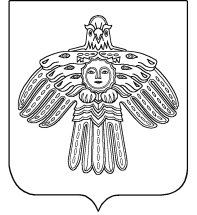 Администрациясельского поселения«Нижний Турунъю»Администрациясельского поселения«Нижний Турунъю»ШУÖМПОСТАНОВЛЕНИЕот  28 марта  2013 г.№ №   12/03 пст. Нижний Турунъю, Республика Коми пст. Нижний Турунъю, Республика Коми пст. Нижний Турунъю, Республика Коми пст. Нижний Турунъю, Республика Коми пст. Нижний Турунъю, Республика Коми пст. Нижний Турунъю, Республика КомиО признании утратившим силу постановления от 28.05.2013 г. № 23/05 «Об утверждении   административного регламента  предоставления муниципальной услуги «По рассмотрению обращений граждан, поступивших в администрацию сельского поселения «Нижний Турунъю»Во  исполнение постановления Правительства Республики Коми от 29.11.2011 г. № 532 « О разработке и утверждении административных регламентов» (в ред. постановления Правительства Республики Коми от 18.01.2013 г. № 9)П О С Т А Н О В Л Я Ю:1 . Считать утратившим силу постановление от 28.05.2012 г. № 23/05 «Об утверждении   административного регламента  предоставления муниципальной услуги «По рассмотрению обращений граждан, поступивших в администрацию сельского поселения «Нижний Турунъю».2. Постановление вступает в законную силу с момента его официального обнародования.Глава сельского поселения«Нижний Турунъю»                                                                                Е.А.Череватенко.